Духовність – це головне, що становить фундамент поняття «людина»,  і від того, якою мірою вона стане основою життя кожної української родини, залежить майбутнє нашої нації.У сучасному світі захоплення дітей, їх інтереси та уподобання повинні бути в центрі уваги всіх, хто долучений до важливої справи виховання дитини.  Саме тому для педагогів Плющівської ЗОШ І-ІІІ ступенів, батьків важливо підтримувати бажання учнів пізнавати історію рідного краю, долучатися до прекрасного. При безпосередній участі батьків та дирекції школи  було організовано дві навчально – пізнавальні  екскурсії для школярів до Миколаївського краєзнавчого музею суднобудування і флоту. Діти з особливим інтересом слухали розповідь про розвиток суднобудування у Північному Причорномор’ї, створення Чорноморського флоту, розвиток суднобудівних підприємств на Миколаївщині.Незабутнім стало відвідування Миколаївського академічного художнього російського драматичного театру.  Дітлахи мали можливість насолодитись виставою «День народження Кота Леопольда» та «живим» спілкуванням з акторами.Не кожна дитина стане художником, артистом чи поетом, але в кожній справі людині допомагає творча активність, уява, уміння розуміти людей, співчувати їх печалям, радіти успіхам.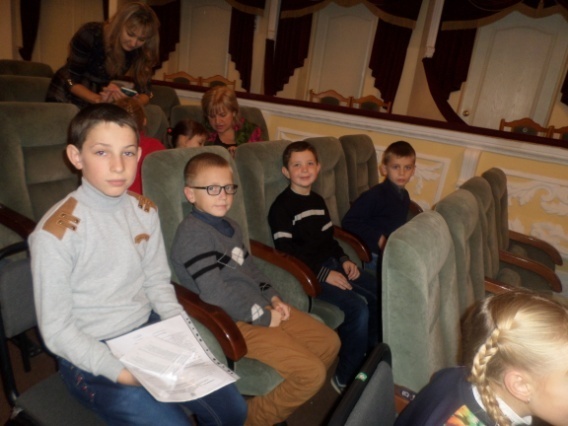 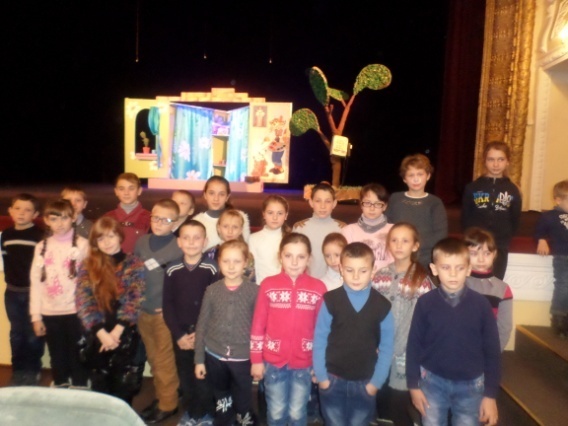 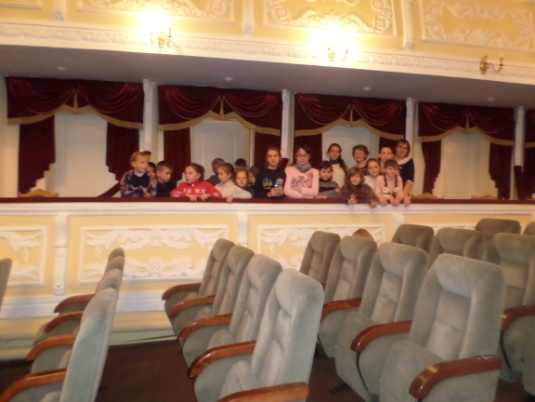 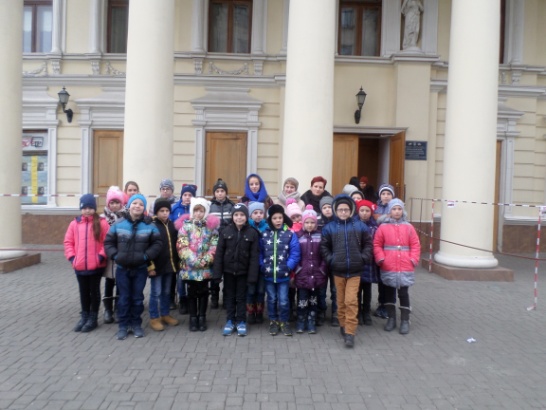 Відвідування дитячого містечка «Казка»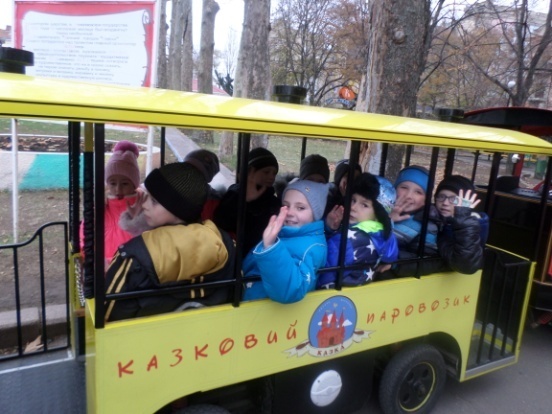 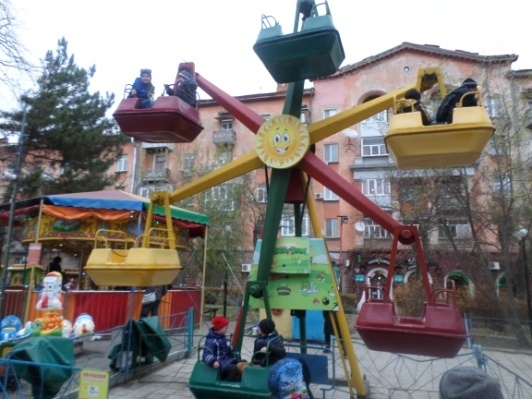 